National Estate Churches Network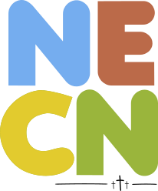 JOB APPLICATIONPersonal detailsEmployment history (starting with your most recent)Education/trainingReferencesPlease give the details of two referees. (One should be your current or most recent employer.) References for shortlisted candidates may be taken up before interview unless you request otherwise.Position applied for:                 Executive Director (p/t)Return completed form to:Email: ChristineM@cofebirmingham.comPost: NECN, ℅ St Mary’s Rectory, Gorsey Mount St, Stockport SK1 4DUby 5pm on Monday 28th September 2020First name:Surname:Home address:Email address:Telephone number:Mobile number:RoleEmployerDates Main DutiesEstablishmentDatesSubjectQualifications & GradesOther relevant training, professional qualifications or work related skillsPlease tell us about any other interests you have.Supporting information(please expand the box below to include more information if you wish)Supporting information(please expand the box below to include more information if you wish)Please give any details you feel are relevant in support of your application, including:Why are you interested in this role?Why do you feel you are suitable for this role (please refer to the job description/person specification)?Please give any details you feel are relevant in support of your application, including:Why are you interested in this role?Why do you feel you are suitable for this role (please refer to the job description/person specification)?Other detailsWhat is the notice required in your current post?Is your current post your only regular employment?Is your current post your only regular employment?YesNoAre you a British subject or a national of any EU country?YesNoIf no, do you have the right to work in the UK and a current work permit?YesNoIf yes, please state the expiry date of your right to work in the UK and/or your work permitDo you have a full driving licence?YesNoDo you have any current endorsements? If yes, please give details.YesNoDo you have access to a car you are able to use for work purposes?YesNoIf you are invited to interview, do you require any special arrangements on account of a disability?YesNoIf yes, please give details that you feel would help us to accommodate your needs during your interview and thus meet our obligations under the Equality Act 2010:If yes, please give details that you feel would help us to accommodate your needs during your interview and thus meet our obligations under the Equality Act 2010:If yes, please give details that you feel would help us to accommodate your needs during your interview and thus meet our obligations under the Equality Act 2010:Where did you see the advertisement for the post?ConvictionsConvictionsConvictionsHave you ever been convicted of a criminal offence?   YesNoIf yes please give details of any unspent convictions. Please note, for some roles employment may be dependent upon obtaining a satisfactory Disclosure and Barring Service (DBS) check.If yes please give details of any unspent convictions. Please note, for some roles employment may be dependent upon obtaining a satisfactory Disclosure and Barring Service (DBS) check.If yes please give details of any unspent convictions. Please note, for some roles employment may be dependent upon obtaining a satisfactory Disclosure and Barring Service (DBS) check.Referee 1Referee 2Name:Occupation:Address:E-mail address:Telephone number:May references be taken up before interview?Yes / NoYes / NoPersonal InformationPersonal information from this application may be processed by the Employer under the General Data Protection Regulation (GDPR). I hereby give my consent to the organisation processing the data supplied in this application form for the purpose of recruitment and selection.DeclarationI declare that the information given in this application is to the best of my knowledge complete and correct. I authorise the organisation to check on any of my qualifications.___________________________________ Signature                 Date:_________________________________________________ PRINT NAMENote: Any false, incomplete or misleading statements may lead to dismissal.